Guidelines for Respiratory Medicine Physician’s Scope of Practice at St Vincent’s Hospital (Melbourne). This document details the scope of practice for Respiratory Medicine and records those procedures which are:common to all Respiratory Medicine Physicians;This list cannot replace good judgment and all Respiratory Medicine Physicians are mandated to discuss with their Head of Unit should they anticipate any problems with a proposed surgical procedure.   Approved by:	Associate Professor Matthew Conron	(Signature)		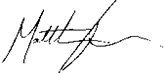 Date: 1st August 2019Usual Respiratory Medicine ProceduresAllergy Skin TestingPerformance and interpretation of lung function testingBronchoprovokation studiesBronchoscopy (routine with Broncho-alveolar Lavage, Biopsy and Trans-bronchial Biopsy, removal of foreign)Endobronchial Ultrasound Guided (EBUS) lymph node samplingDiagnostic flexible larangoscopyInterventional Pleural procedures: including diagnostic and therapeutic pleurocentesis, Intercostal Catheter Insertion, Pleural Biopsy and Pleural UltrasoundNon-invasive VentilationSleep Studies (laboratory and home diagnostic studies), Multiple Sleep Latency Testing (MSLT)